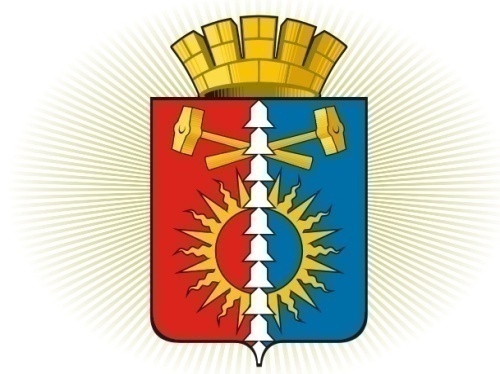 ДУМА ГОРОДСКОГО ОКРУГА ВЕРХНИЙ ТАГИЛШЕСТОЙ СОЗЫВ	Р Е Ш Е Н И Е	пятидесятое заседание19.11.2020г. № 50/3город Верхний ТагилВерноведущий специалист Думы городского округа Верхний Тагил                                                                                         О.Г. МезенинаПриложение № 2к Решению  Думыгородского округа Верхний  Тагил                                                                                       от 19.11.2020г.№ 50/3Профессиональная квалификационная группа
должностей работников учебно-вспомогательного персонала<*> Минимальный размер должностного оклада, ставки заработной платы установлен с учетом коэффициента индексации заработной платы, размер которого с 1 октября 2020 года равен 1,03Приложение № 3к Решению  Думыгородского округа Верхний  Тагил                                                                                       от 19.11.2020г.№ 50/3Профессиональная квалификационная группа
должностей педагогических работников<*> Минимальный размер должностного оклада, ставки заработной платы установлен с учетом коэффициента индексации заработной платы, размер которого с 1 октября 2020 года равен 1,03, и повышения минимальных размеров окладов в целях обеспечения осуществления оплаты труда отдельных категорий работников бюджетной сферы с учетом установленных указами Президента Российской Федерации показателей соотношения заработной платы соответствующих категорий работников.Примечание. При установлении размеров должностных окладов, ставок заработной платы локальным актом муниципальной организации городского округа Верхний Тагил, предусматривается их повышение за квалификационную категорию или за соответствие занимаемой должности педагогическим работникам, прошедшим соответствующую аттестацию, в соответствии с установленным порядком. Приложение № 4к Решению  Думыгородского округа Верхний  Тагил                                                                                       от 19.11.2020г.№ 50/3Профессиональная квалификационная группадолжностей руководителей структурных подразделений <*> Минимальный размер должностного оклада установлен с учетом коэффициента индексации заработной платы, размер которого с 1 октября 2020 года равен 1,03.Примечание. При установлении размеров должностных окладов локальным актом муниципальной организации городского округа Верхний Тагил,  предусматривается их повышение за соответствие занимаемой должности руководителям структурных подразделений по итогам аттестации, в соответствии с установленным порядком.Приложение № 5к Решению  Думыгородского округа Верхний  Тагил                                                                                       от 19.11.2020г.№ 50/3Профессиональная квалификационная группа
«Общеотраслевые должности служащих»<*> Минимальный размер должностного оклада установлен с учетом коэффициента индексации заработной платы, размер которого с 1 октября 2020 года равен 1,03.Приложение № 6к Решению  Думыгородского округа Верхний  Тагил                                                                                       от 19.11.2020г.№ 50/3Профессиональные квалификационные группы
должностей медицинских и фармацевтических работников<*> Минимальный размер должностного оклада установлен с учетом коэффициента индексации заработной платы, размер которого с 1 октября 2020 года равен 1,03.Примечание. При установлении размеров должностных окладов локальным актом муниципальной организациигородского округа Верхний Тагил,  предусматривается их повышение за квалификационную категорию или за соответствие занимаемой должности медицинским и фармацевтическим работникам, прошедшим соответствующую аттестацию, в соответствии с установленным порядком.Приложение № 7к Решению  Думыгородского округа Верхний  Тагил                                                                                       от 19.11.2020г.№ 50/3Профессиональные квалификационные группы
должностей работников культуры, искусства и кинематографии<*> Минимальный размер должностного оклада, ставки заработной платы установлен с учетом коэффициента индексации заработной платы, размер которого с 1 октября 2020 года равен 1,03, и повышения минимальных размеров окладов в целях обеспечения осуществления оплаты труда отдельных категорий работников бюджетной сферы с учетом установленных указами Президента Российской Федерации показателей соотношения заработной платы соответствующих категорий работников.Примечание. При установлении размеров должностных окладов локальным актом муниципальной организации городского округа Верхний Тагил,  предусматривается их повышение за квалификационную категорию или за соответствие занимаемой должности работникам культуры, искусства и кинематографии, прошедшим соответствующую аттестацию, в соответствии установленным порядком.Приложение № 8к Решению  Думыгородского округа Верхний  Тагил                                                                                       от 19.11.2020г.№ 50/3Профессиональные квалификационные группы
профессий рабочих культуры, искусства и кинематографии______________________<*> Минимальный размер должностного оклада, ставки заработной платы установлен с учетом коэффициента индексации заработной платы, размер которого с 1 октября 2020 года равен 1,03, и повышения минимальных размеров окладов в целях обеспечения осуществления оплаты труда отдельных категорий работников бюджетной сферы с учетом установленных указами Президента Российской Федерации показателей соотношения заработной платы соответствующих категорий работников.* ЕТКС – выпуски Единого тарифно-квалификационного справочника работ и профессий рабочих, утвержденного постановлениями Госкомтруда СССР и Секретариата ВЦСПС, действующие на территории России в соответствии с постановлением Министерства труда и занятости населения Российской Федерации от 12.05.1992 № 15а «О применении действующих квалификационных справочников работ, профессий рабочих и должностей служащих на предприятиях и в организациях, расположенных на территории России»Приложение № 10к Решению  Думыгородского округа Верхний  Тагил                                                                                       от 19.11.2020г.№ 50/3Профессиональные квалификационные группы
общеотраслевых профессий рабочих<*>Минимальный размер должностного оклада установлен с учетом коэффициента индексации заработной платы, размер которого с 1 октября 2019 года равен 1,043.<**> ЕТКС - Единый тарифно-квалификационный справочник работ и профессий рабочих, применяемый на территории Российской Федерации в соответствии с Постановлением Министерства труда и занятости населения Российской Федерации от 12.05.1992 № 15а «О применении действующих квалификационных справочников работ, профессий рабочих и должностей служащих на предприятиях и в организациях, расположенных на территории России».<***>Перечень профессий высококвалифицированных рабочих, занятых на важных и ответственных работах, оплата труда которых может производиться исходя из 9 - 10 разрядов Единой тарифной сетки, утвержденный Приказом Министерства образования Российской Федерации от 15.04.1993 № 138 «Об утверждении Перечня высококвалифицированных рабочих, занятых на важных и ответственных работах, оплата труда которых может производиться исходя из 9 - 10 разрядов ЕТС».О внесении изменений в Решение Думы городского округа Верхний Тагил от 17.11.2016 №3/4 «Об оплате труда работников муниципальных образовательных организаций городского округа Верхний Тагил»       В соответствии с Трудовым кодексом Российской Федерации, постановлением Правительства Свердловской области от 06 февраля 2009 года№145-ПП «О системах оплаты труда работников государственных бюджетных, автономных и казенных учреждений Свердловской области», руководствуясь постановлением Правительства Свердловской области от 16 октября 2020 года №746-ПП «Об индексации заработной платы работников государственных организаций Свердловской области, в отношении которых функции и полномочия учредителя осуществляются Министерством образованияи молодежной политики Свердловской области, и внесении изменений в Примерное положение об оплате труда работников государственных организаций Свердловской области, в отношении которых функции и полномочия учредителя осуществляются Министерством образования и молодежной политики Свердловской области, утвержденное постановлением Правительства Свердловской области от 12.10.2016 №708-ПП», в целях совершенствования системы оплаты труда работников муниципальных образовательных организаций, руководствуясь Уставом городского округа Верхний Тагил, Дума городского округа Верхний ТагилР Е Ш И Л А:	       1. Внести в Примерное положение об оплате труда работников муниципальных образовательных организаций городского округа Верхний Тагил, утвержденное Решением Думы городского округа Верхний Тагил от 17 ноября 2016 года №3/4 следующие изменения:подпункты 1 и 2 части первой пункта 66 изложить в следующей редакции:«1) при объявлении благодарности Министерства науки и высшего образования Российской Федерации и (или) Министерства просвещения Российской Федерации;2) при награждении Почетной грамотой Министерства науки и высшего образования Российской Федерации и (или) Министерства просвещения Российской Федерации;»;     1.2. приложения 2 – 8, 10 изложить в новой редакции (прилагаются).2. Финансовое обеспечение расходных обязательств, связанных с реализацией настоящего Решения, осуществляется в пределах бюджетных средств, предусмотренных на соответствующий финансовый год.3. МКУ Управление образования городского округа Верхний Тагил (Трониной Е.П.), МКУ Управление культуры, спорта и молодежной политики (Королько Е.В.) обеспечить организационно-информационное и методическое сопровождение, связанное с изменением существенных условий оплаты труда муниципальных образовательных организаций городского округа Верхний Тагил.4. Руководителям муниципальных образовательных организаций городского округа Верхний Тагил:1) обеспечить осуществление организационных мероприятий, связанных с изменением существенных условий трудовых договоров;2) не допускать снижение размеров месячной заработной платы (без учета премий и иных выплат стимулирующего характера) работников муниципальных образовательных организаций, полностью отработавших норму рабочего времени, по сравнению с размером их месячной заработной платы (без учета премий и иных выплат стимулирующего характера), выплачиваемой до 1 октября 2020 года.    5. Настоящее Решение Думы городского округа Верхний Тагил вступает в силу с момента опубликования и распространяет свое действие на правоотношения, возникшие с 01 октября 2020 года.    6. Опубликовать настоящее Решение в газете «Кировградские вести», разместить на официальном сайте городского округа Верхний Тагил www.go-vtagil.ru и официальном сайте Думы городского округа Верхний Тагил www.duma-vtagil.ru.    7. Контроль за исполнением настоящего Решения возложить на заместителя главы администрации по социальным вопросам (Упорову И.Г.).Председатель Думыгородского округа Верхний Тагил       _____подпись____  Е.А.Нехай                Глава  городского округа                                  Верхний Тагил                                                    __подпись____В.Г.КириченкоКвалификационные уровниДолжности работников образованияМинимальный размер должностного оклада, рублейПрофессиональная квалификационная группа должностей работников учебно-вспомогательного персонала первого уровняПрофессиональная квалификационная группа должностей работников учебно-вспомогательного персонала первого уровняПрофессиональная квалификационная группа должностей работников учебно-вспомогательного персонала первого уровнявожатый; помощник воспитателя; секретарь учебной части4295Профессиональная квалификационная группа должностей работников учебно-вспомогательного персонала второго уровняПрофессиональная квалификационная группа должностей работников учебно-вспомогательного персонала второго уровняПрофессиональная квалификационная группа должностей работников учебно-вспомогательного персонала второго уровня1 квалификационный уровеньдежурный по режиму; младший воспитатель55882 квалификационный уровеньдиспетчер образовательного учреждения; старший дежурный по режиму5588Квалификационные уровниДолжности работников образованияМинимальный размер должностного оклада, ставки заработной платы, рублей<*>1 квалификационный уровеньинструктор по труду; инструктор по физической культуре; музыкальный руководитель; старший вожатый83012 квалификационный уровеньинструктор-методист; концертмейстер; педагог дополнительного образования; педагог-организатор; социальный педагог; тренер-преподаватель89993 квалификационный уровеньвоспитатель; мастер производственного обучения; методист; педагог-психолог; старший инструктор-методист; старший педагог дополнительного образования; старший тренер-преподаватель89994 квалификационный уровеньпреподаватель (кроме должностей преподавателей, отнесенных к профессорско-преподавательскому составу); преподаватель-организатор основ безопасности жизнедеятельности; руководитель физического воспитания; старший воспитатель; старший методист; тьютор; учитель; учитель-дефектолог; учитель-логопед (логопед), педагог-библиотекарь9303Квалификационные уровниПрофессиональные квалификационные группыМинимальный размер должностного оклада, рублей<*>123Профессиональная квалификационная группа должностей руководителей структурных подразделенийПрофессиональная квалификационная группа должностей руководителей структурных подразделенийПрофессиональная квалификационная группа должностей руководителей структурных подразделений1 квалификационный уровеньзаведующий (начальник) структурным подразделением: кабинетом, лабораторией, отделом, отделением, сектором, учебно-консультационным пунктом, учебной (учебно-производственной) мастерской и другими структурными подразделениями, реализующими общеобразовательную программу и образовательную программу дополнительного образования детей (кроме должностей руководителей структурных подразделений, отнесенных ко 2 квалификационному уровню)72002 квалификационный уровеньзаведующий (начальник) обособленным структурным подразделением, реализующим общеобразовательную программу и образовательную программу дополнительного образования детей; начальник (заведующий, директор, руководитель, управляющий): кабинета, лаборатории, отдела, отделения, сектора,                   учебно-консультационного пункта, учебной (учебно-производственной) мастерской, учебного хозяйства и других структурных подразделений государственной профессиональной образовательной организации (кроме должностей руководителей структурных подразделений, отнесенных к 3 квалификационному уровню); старший мастер государственной профессиональной образовательной организации (структурного подразделения государственной профессиональной образовательной организации)77673 квалификационный уровеньначальник (заведующий, директор, руководитель, управляющий) обособленного структурного подразделения государственной профессиональной образовательной организации8369Профессиональная квалификационная группа«Общеотраслевые должности служащих второго уровня»Профессиональная квалификационная группа«Общеотраслевые должности служащих второго уровня»Профессиональная квалификационная группа«Общеотраслевые должности служащих второго уровня»2 квалификационный уровеньзаведующий канцелярией; заведующий складом; заведующий хозяйством; заведующий бюро пропусков52643 квалификационный уровеньзаведующий библиотекой; заведующий общежитием; заведующий производством (шеф-повар); заведующий столовой; управляющий отделением (фермой, сельскохозяйственным участком)73135 квалификационный уровеньначальник гаража; начальник (заведующий) мастерской7313Профессиональная квалификационная группа«Общеотраслевые должности служащих четвертого уровня»Профессиональная квалификационная группа«Общеотраслевые должности служащих четвертого уровня»Профессиональная квалификационная группа«Общеотраслевые должности служащих четвертого уровня»1 квалификационный уровеньначальник отдела кадров (спецотдела); начальник отдела капитального строительства; начальник планово-экономического отдела; начальник финансового отдела; начальник юридического отдела77462 квалификационный уровеньглавный (за исключением случаев, когда должность с наименованием «главный» является составной частью должности руководителя или заместителя руководителя государственной организации либо исполнение функций по должности специалиста с наименованием «главный» возлагается на руководителя или заместителя руководителя государственной организации) диспетчер, механик, сварщик, специалист по защите информации, технолог, энергетик84153 квалификационный уровеньдиректор (начальник, заведующий) филиала, другого обособленного структурного подразделения государственной организации9075Квалификационные уровниПрофессиональные квалификационные группыМинимальный размер должностного оклада, рублей<*>123Профессиональная квалификационная группа «Общеотраслевые должности служащих первого уровня»Профессиональная квалификационная группа «Общеотраслевые должности служащих первого уровня»Профессиональная квалификационная группа «Общеотраслевые должности служащих первого уровня»1 квалификационный уровеньархивариус; дежурный (по выдаче справок, общежитию); делопроизводитель; калькулятор; кассир; комендант; машинистка; секретарь; секретарь-машинистка; экспедитор; экспедитор по перевозке грузов; паспортист; статистик40792 квалификационный уровеньдолжности служащих первого квалификационного уровня, по которым может устанавливаться производное должностное наименование «старший»4491Профессиональная квалификационная группа «Общеотраслевые должности служащих второго уровня»Профессиональная квалификационная группа «Общеотраслевые должности служащих второго уровня»Профессиональная квалификационная группа «Общеотраслевые должности служащих второго уровня»1 квалификационный уровеньинспектор по кадрам; лаборант; секретарь незрячего специалиста; секретарь руководителя; техник; техник-программист; художник46662 квалификационный уровеньдолжности служащих первого квалификационного уровня, по которым устанавливается производное должностное наименование «старший»; должности служащих первого квалификационного уровня, по которым устанавливается II внутридолжностная категория56193 квалификационный уровеньдолжности служащих первого квалификационного уровня, по которым устанавливается I внутридолжностная категория61804 квалификационный уровеньмеханик; должности служащих первого квалификационного уровня, по которым может устанавливаться производное должностное наименование «ведущий»6798Профессиональная квалификационная группа «Общеотраслевые должности служащих третьего уровня»Профессиональная квалификационная группа «Общеотраслевые должности служащих третьего уровня»Профессиональная квалификационная группа «Общеотраслевые должности служащих третьего уровня»1 квалификационный уровеньаналитик, экономист; бухгалтер; документовед; инженер; специалист по охране труда; инженер по ремонту; инженер-программист (программист); инженер-электроник (электроник); инженер-энергетик (энергетик); инженер по защите информации; психолог; социолог; специалист по кадрам;сурдопереводчик; юрисконсульт57322 квалификационный уровеньдолжности служащих первого квалификационного уровня, по которым может устанавливаться II внутридолжностная категория74783 квалификационный уровеньдолжности служащих первого квалификационного уровня, по которым может устанавливаться I внутридолжностная категория80554 квалификационный уровеньдолжности служащих первого квалификационного уровня, по которым может устанавливаться производное должностное наименование «ведущий»8694Квалификационные уровниПрофессиональные квалификационные группыМинимальные размеры должностного оклада, рублей<*>Профессиональная квалификационная группа «Медицинский и фармацевтический персонал первого уровня»Профессиональная квалификационная группа «Медицинский и фармацевтический персонал первого уровня»Профессиональная квалификационная группа «Медицинский и фармацевтический персонал первого уровня»1 квалификационный уровеньсанитарка; младшая медицинская сестра по уходу за больными; сестра-хозяйка4263Профессиональная квалификационная группа «Средний медицинский и фармацевтический персонал»Профессиональная квалификационная группа «Средний медицинский и фармацевтический персонал»Профессиональная квалификационная группа «Средний медицинский и фармацевтический персонал»1 квалификационный уровеньинструктор по лечебной физкультуре74762 квалификационный уровеньмедицинская сестра диетическая74763 квалификационный уровеньмедицинская сестра; медицинская сестра по физиотерапии; медицинская сестра по массажу74764 квалификационный уровеньзубной врач; фельдшер, медицинская сестра процедурной; медицинская сестра перевязочной9240Профессиональная квалификационная группа «Врачи и провизоры»Профессиональная квалификационная группа «Врачи и провизоры»Профессиональная квалификационная группа «Врачи и провизоры»2 квалификационный уровеньврачи-специалисты (кроме врачей-специалистов, отнесенных к 3 и 4 квалификационным уровням)11466Профессиональные квалификационные группыМинимальный размер должностного оклада, рублей<*>Профессиональная квалификационная группа «Должности работников культуры, искусства и кинематографии среднего звена»Профессиональная квалификационная группа «Должности работников культуры, искусства и кинематографии среднего звена»Заведующий костюмерной, репетитор по технике речи, аккомпаниатор, культорганизатор6636Профессиональная квалификационная группа «Должности работников культуры, искусства и кинематографии ведущего звена»Профессиональная квалификационная группа «Должности работников культуры, искусства и кинематографии ведущего звена»Библиотекарь; библиограф; методист библиотеки; звукооператор; аккомпаниатор-концертмейстер; художник-гример; художник по свету; художник-декоратор; художник-постановщик; художник-конструктор; художник-фотограф7287Профессиональная квалификационная группа «Должности руководящего состава учреждений культуры, искусства                                     и кинематографии»Профессиональная квалификационная группа «Должности руководящего состава учреждений культуры, искусства                                     и кинематографии»Главный художник; режиссер-постановщик; главный дирижер; режиссер (дирижер, балетмейстер, хормейстер); звукорежиссер9335Квалификационные уровниПрофессии рабочих, отнесенные к квалификационным уровнямПрофессии рабочих, отнесенные к квалификационным уровнямМинимальный размер оклада, рублей<*>Профессиональная квалификационная группа «Профессии рабочих культуры, искусства и кинематографии второго уровня»Профессиональная квалификационная группа «Профессии рабочих культуры, искусства и кинематографии второго уровня»Профессиональная квалификационная группа «Профессии рабочих культуры, искусства и кинематографии второго уровня»Профессиональная квалификационная группа «Профессии рабочих культуры, искусства и кинематографии второго уровня»1 квалификационный уровень1 квалификационный уровеньнастройщик пианино и роялей 4–8 разрядов ЕТКС*; настройщик щипковых инструментов 3–6 разрядов ЕТКС*; настройщик язычковых инструментов 4–6 разрядов ЕТКС*46102 квалификационный уровень2 квалификационный уровеньнастройщик духовых инструментов 6 разряда ЕТКС*; настройщик-регулировщик смычковых инструментов 6 разряда ЕТКС*4757Квалификационные уровниПрофессии рабочих, отнесенные к квалификационным уровнямПрофессии рабочих, отнесенные к квалификационным уровнямМинимальный размер оклада, рублей<*>1223Профессиональная квалификационная группа «Общеотраслевые профессии рабочих первого уровня»Профессиональная квалификационная группа «Общеотраслевые профессии рабочих первого уровня»Профессиональная квалификационная группа «Общеотраслевые профессии рабочих первого уровня»Профессиональная квалификационная группа «Общеотраслевые профессии рабочих первого уровня»1 квалификационный уровеньгардеробщик; грузчик; кастелянша; лифтер; мойщик посуды; подсобный рабочий; садовник; сторож (вахтер); уборщик производственных помещений; уборщик служебных помещений; уборщик территориигардеробщик; грузчик; кастелянша; лифтер; мойщик посуды; подсобный рабочий; садовник; сторож (вахтер); уборщик производственных помещений; уборщик служебных помещений; уборщик территории34411 квалификационный уровенькладовщик; кухонный рабочий; машинист по стирке и ремонту спецодеждыкладовщик; кухонный рабочий; машинист по стирке и ремонту спецодежды37191 квалификационный уровеньоператор копировальных и множительных машиноператор копировальных и множительных машин3997Профессиональная квалификационная группа «Общеотраслевые профессии рабочих второго уровня»Профессиональная квалификационная группа «Общеотраслевые профессии рабочих второго уровня»Профессиональная квалификационная группа «Общеотраслевые профессии рабочих второго уровня»Профессиональная квалификационная группа «Общеотраслевые профессии рабочих второго уровня»1 квалификационный уровень1 квалификационный уровеньоператор стиральных машин; оператор электронно-вычислительных и вычислительных машин; рабочий по комплексному обслуживанию и ремонту зданий; тракторист39971 квалификационный уровень1 квалификационный уровенькиномеханик; маляр; парикмахер; швея44401 квалификационный уровень1 квалификационный уровеньмашинист (кочегар) котельной; машинист насосных установок; оператор котельной; плотник; слесарь-сантехник; слесарь-электрик по ремонту электрооборудования; штукатур49241 квалификационный уровень1 квалификационный уровеньводитель автомобиля; столяр; кондитер; повар61701 квалификационный уровень1 квалификационный уровеньэлектрогазосварщик; электромонтер по ремонту и обслуживанию электрооборудования61702 квалификационный уровень2 квалификационный уровеньслесарь-ремонтник; охранник62323 квалификационный уровень3 квалификационный уровеньнаименования профессий рабочих, по которым предусмотрено присвоение 8 квалификационного разряда в соответствии с ЕТКС <**>64484 квалификационный уровень4 квалификационный уровеньнаименования профессий рабочих, предусмотренных 1 - 3 квалификационными уровнями настоящей профессиональной квалификационной группы, выполняющих важные (особо важные) и ответственные (особо ответственные) работы; высококвалифицированные рабочие <***>6716